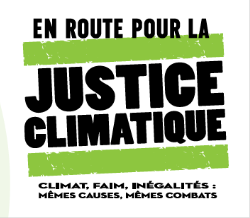 Document de présentation des outils et de la dynamique de mobilisation citoyenne du CCFD – Terre Solidaire sur la question de la justice climatique.Bonjour à toutes et à tous,Dans le cadre de la mobilisation citoyenne du CCFD – Terre Solidaire en vue de la COP21 et plus largement sur les questions de transitions écologiques et sociales, nous avons commencé à créer des outils et notes sur la question afin d’appuyer vos démarches de mobilisations sur ces questions. Veuillez trouver, ci-joints, une première série d’outils afin d’appuyer vos démarches en régions (un descriptif des pièces jointes est disponible ci-dessous). Une deuxième série suivra prochainement. De plus, et afin de mieux connaître vos différentes initiatives sur ces sujets, Carole PEYCHAUD, chargée d’Etudes « Mobilisation Citoyenne COP21 » va prendre contact avec chaque CDA pour faire un état des lieux. L’objectif est de répertorier ce qui se fait déjà, ce qui est prévu ainsi que les éventuels besoins d’appui/de soutien/d’accompagnement. 1ère série d’outils du CCFD – Terre Solidaire (disponibles uniquement en format numérique) : Outil pédagogique de mobilisation sur la COP21 : Pourquoi et comment se mobiliser ?Pour aller plus loin dans l’analyse : Note politique du CCFD – Terre Solidaire et présentation power point Note et présentation power point sur les enjeux des négociations climatiques D’autres outils CCFD – Terre Solidaire sont de préparation et vous seront envoyé d’ici peu : 10 vidéos de partenaires (de 3min) sur les questions de justice environnementale et sociale ainsi que sur la mobilisation citoyenne en vue de la COP21 en décembre à Paris.1 vidéo de formation sur les négociations climatique : un cours donné par Mme Geneviève AZAM (professeure d’économie à l’université Toulouse II et porte-parole d’ATTAC France sur les questions liées au climat) et organisé par le CCFD –Terre Solidaire de Toulouse Un fascicule chrétien sur les questions d’écologie et de spiritualitéDes flyers appelant à la mobilisationIMPORTANT : l’ouverture prochaine de la plateforme Composteur où vous pourrez retrouver tous ces outils et d’autres encore !Le CCFD – Terre Solidaire & la Coalition Climat 21 : membre fondateur de la Coalition, le CCFD – Terre Solidaire s’associe à l’agenda collectif de mobilisation de la Coalition Comme vous le savez le CCFD – Terre Solidaire est membre fondateur de la Coalition Climat 21, rassemblement d’associations de solidarité internationale, d’organisations de défense de l'environnement, de syndicats, des mouvements citoyens et de jeunesse, ainsi que d'organisations et réseaux confessionnels. Cette grande Coalition a pour objectif d’offrir un cadre à la mobilisation citoyenne en vue de la COP21 et au-delà. Son but est de faciliter les synergies et rapprochements de ces membres dans les territoires afin que nous puissions construire des mobilisations ensemble ! Son site : http://coalitionclimat21.org/fr La Coalition a élaboré un « agenda des mobilisations ». Etant membre fondateur de la Coalition Climat 21 (CC21), le CCFD – Terre Solidaire s’associe à l’agenda de mobilisation de la Coalition Climat 21. Afin de vous familiariser avec cet agenda, qui sera le nôtre tout au long de l’année, retrouvez l’appel à mobilisation de la CC21 avec l’agenda des mobilisations de l’année  et un kit militant rempli d’idées à tester, avec d’autres, dans vos régions !L’appel est en pièce jointe du présent mail sous le nom : Appel_frLe top départ des mobilisations commence bientôt : les 30 & 31 mai, la Coalition lance un appel à « Milles initiatives pour le Climat ». Un kit de mobilisation a été créé par la Coalition pour vous donner quelques idées et des outils à télécharger…Vous le trouverez en pièce jointe du présent mail ou bien sur le site de la Coalition : http://coalitionclimat21.org/fr/contenu/la-coalition-climat-21-lance-son-kit-de-mobilisation-pour-les-30-et-31-mai-0 Les 30 et 31 mai, pourquoi ?Le dernier week-end de mai se situe au cœur d’une période intense en termes de mobilisations internationales, pour n’en citer que quelques-unes : aux USA, les mouvements célébrerons le dixième anniversaire de l’ouragan Katrina par une série d’actions à travers le pays, en Allemagne, d’autres se mobiliseront en marge du sommet du G7, tandis qu’en France, la journée mondiale de l’environnement (5 juin) marquera le départ du tour en tandem 4 places d’Alternatiba (180 étapes à travers 5000 kilomètres pour mobiliser sur les enjeux climatiques). Du côté de la Coalition, nous souhaitons que ce week-end soit l’occasion pour les centaines de dynamiques existantes et naissantes en France de se manifester, par ces deux jours d’initiatives nous annoncerons notre détermination à nous mobiliser collectivement face à l’urgence climatique, dans la perspective du sommet de la COP21 et au-delà, pour constituer un véritable mouvement en faveur de la justice climatique.En petits ou gros collectifs, avec plus ou moins d’organisation, nous vous proposons donc de vous joindre à nous en lançant votre propre initiative. Le kit vise à vous y aider : vous y trouverez plusieurs fiches action pour vous donner des idées (p.2 à 14), ainsi qu'une page sur les dynamiques locales et la façon dont nous pouvons vous aider à les impulser et alimenter (p.15).